Arreglo de La Haya relativo al Registro Internacional de Dibujos y Modelos IndustrialesFestivos en 2024En conformidad con la Regla 26.2) del Reglamento Común del Acta de 1999 y del Acta de 1960 del Arreglo de La Haya, se informa a los usuarios de que los días en que está previsto que la Oficina Internacional de la Organización Mundial de la Propiedad Intelectual (OMPI) no esté abierta al público durante 2024 serán, además de los sábados y domingos, los siguientes:Asimismo, se recuerda a los usuarios que la Oficina Internacional de la OMPI no estará abierta al público el lunes 25 de diciembre de 2023 y el viernes 29 de diciembre de 2023.20 de diciembre de 2023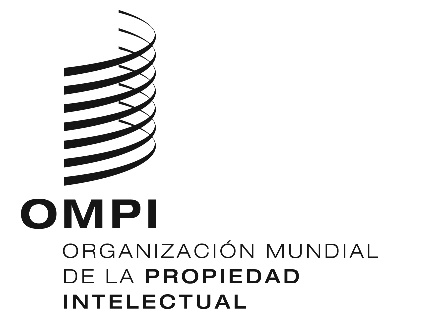 AVISO N.º 16/2023AVISO N.º 16/2023AVISO N.º 16/2023AÑO NUEVOel lunes 1 de enero de 2024el lunes 1 de enero de 2024PASCUAel viernes 29 de marzo de 2024el lunes 1 de abril de 2024el viernes 29 de marzo de 2024el lunes 1 de abril de 2024ASCENSIÓNel jueves 9 de mayo de 2024el jueves 9 de mayo de 2024DÍA NACIONAL DE SUIZAel jueves 1 de agosto de 2024el jueves 1 de agosto de 2024JEÛNE GENEVOISNAVIDADel jueves 5 de septiembre de 2024el miércoles 25 de diciembre de 2024el jueves 5 de septiembre de 2024el miércoles 25 de diciembre de 2024NOCHEVIEJAel martes 31 de diciembre de 2024el martes 31 de diciembre de 2024